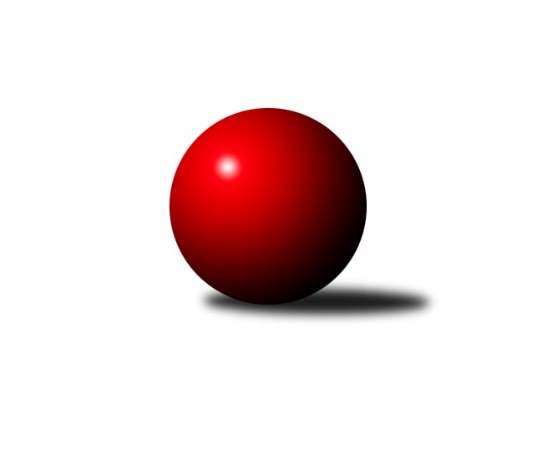 Č.1Ročník 2018/2019	16.7.2024 Jihomoravský KPD jih 2018/2019Statistika 1. kolaTabulka družstev:		družstvo	záp	výh	rem	proh	skore	sety	průměr	body	plné	dorážka	chyby	1.	TJ Sokol Vracov B	1	1	0	0	3.0 : 1.0 	(5.0 : 1.0)	1158	2	798	360	37	2.	TJ Sokol Mistřín	1	1	0	0	3.0 : 1.0 	(5.0 : 1.0)	1155	2	861	294	43	3.	SK Kuželky Dubňany	1	1	0	0	3.0 : 1.0 	(3.0 : 3.0)	1122	2	796	326	38	4.	SK Podlužan Prušánky	0	0	0	0	0.0 : 0.0 	(0.0 : 0.0)	0	0	0	0	0	5.	TJ Sokol Šanov	1	0	0	1	1.0 : 3.0 	(3.0 : 3.0)	1068	0	771	297	55	6.	SK Baník Ratíškovice A	1	0	0	1	1.0 : 3.0 	(1.0 : 5.0)	1090	0	779	311	35	7.	SK Baník Ratíškovice B	1	0	0	1	1.0 : 3.0 	(1.0 : 5.0)	1064	0	789	275	48Tabulka doma:		družstvo	záp	výh	rem	proh	skore	sety	průměr	body	maximum	minimum	1.	SK Kuželky Dubňany	1	1	0	0	3.0 : 1.0 	(3.0 : 3.0)	1122	2	1122	1122	2.	TJ Sokol Vracov B	0	0	0	0	0.0 : 0.0 	(0.0 : 0.0)	0	0	0	0	3.	TJ Sokol Mistřín	0	0	0	0	0.0 : 0.0 	(0.0 : 0.0)	0	0	0	0	4.	TJ Sokol Šanov	0	0	0	0	0.0 : 0.0 	(0.0 : 0.0)	0	0	0	0	5.	SK Podlužan Prušánky	0	0	0	0	0.0 : 0.0 	(0.0 : 0.0)	0	0	0	0	6.	SK Baník Ratíškovice A	1	0	0	1	1.0 : 3.0 	(1.0 : 5.0)	1090	0	1090	1090	7.	SK Baník Ratíškovice B	1	0	0	1	1.0 : 3.0 	(1.0 : 5.0)	1064	0	1064	1064Tabulka venku:		družstvo	záp	výh	rem	proh	skore	sety	průměr	body	maximum	minimum	1.	TJ Sokol Vracov B	1	1	0	0	3.0 : 1.0 	(5.0 : 1.0)	1158	2	1158	1158	2.	TJ Sokol Mistřín	1	1	0	0	3.0 : 1.0 	(5.0 : 1.0)	1155	2	1155	1155	3.	SK Baník Ratíškovice A	0	0	0	0	0.0 : 0.0 	(0.0 : 0.0)	0	0	0	0	4.	SK Baník Ratíškovice B	0	0	0	0	0.0 : 0.0 	(0.0 : 0.0)	0	0	0	0	5.	SK Kuželky Dubňany	0	0	0	0	0.0 : 0.0 	(0.0 : 0.0)	0	0	0	0	6.	SK Podlužan Prušánky	0	0	0	0	0.0 : 0.0 	(0.0 : 0.0)	0	0	0	0	7.	TJ Sokol Šanov	1	0	0	1	1.0 : 3.0 	(3.0 : 3.0)	1068	0	1068	1068Tabulka podzimní části:		družstvo	záp	výh	rem	proh	skore	sety	průměr	body	doma	venku	1.	TJ Sokol Vracov B	1	1	0	0	3.0 : 1.0 	(5.0 : 1.0)	1158	2 	0 	0 	0 	1 	0 	0	2.	TJ Sokol Mistřín	1	1	0	0	3.0 : 1.0 	(5.0 : 1.0)	1155	2 	0 	0 	0 	1 	0 	0	3.	SK Kuželky Dubňany	1	1	0	0	3.0 : 1.0 	(3.0 : 3.0)	1122	2 	1 	0 	0 	0 	0 	0	4.	SK Podlužan Prušánky	0	0	0	0	0.0 : 0.0 	(0.0 : 0.0)	0	0 	0 	0 	0 	0 	0 	0	5.	TJ Sokol Šanov	1	0	0	1	1.0 : 3.0 	(3.0 : 3.0)	1068	0 	0 	0 	0 	0 	0 	1	6.	SK Baník Ratíškovice A	1	0	0	1	1.0 : 3.0 	(1.0 : 5.0)	1090	0 	0 	0 	1 	0 	0 	0	7.	SK Baník Ratíškovice B	1	0	0	1	1.0 : 3.0 	(1.0 : 5.0)	1064	0 	0 	0 	1 	0 	0 	0Tabulka jarní části:		družstvo	záp	výh	rem	proh	skore	sety	průměr	body	doma	venku	1.	TJ Sokol Vracov B	0	0	0	0	0.0 : 0.0 	(0.0 : 0.0)	0	0 	0 	0 	0 	0 	0 	0 	2.	SK Baník Ratíškovice B	0	0	0	0	0.0 : 0.0 	(0.0 : 0.0)	0	0 	0 	0 	0 	0 	0 	0 	3.	SK Baník Ratíškovice A	0	0	0	0	0.0 : 0.0 	(0.0 : 0.0)	0	0 	0 	0 	0 	0 	0 	0 	4.	SK Kuželky Dubňany	0	0	0	0	0.0 : 0.0 	(0.0 : 0.0)	0	0 	0 	0 	0 	0 	0 	0 	5.	TJ Sokol Mistřín	0	0	0	0	0.0 : 0.0 	(0.0 : 0.0)	0	0 	0 	0 	0 	0 	0 	0 	6.	SK Podlužan Prušánky	0	0	0	0	0.0 : 0.0 	(0.0 : 0.0)	0	0 	0 	0 	0 	0 	0 	0 	7.	TJ Sokol Šanov	0	0	0	0	0.0 : 0.0 	(0.0 : 0.0)	0	0 	0 	0 	0 	0 	0 	0 Zisk bodů pro družstvo:		jméno hráče	družstvo	body	zápasy	v %	dílčí body	sety	v %	1.	Petr Valášek 	TJ Sokol Mistřín  	1	/	1	(100%)	2	/	2	(100%)	2.	Kristýna Blechová 	TJ Sokol Šanov  	1	/	1	(100%)	2	/	2	(100%)	3.	Filip Černý 	SK Kuželky Dubňany  	1	/	1	(100%)	2	/	2	(100%)	4.	Martin Šubrt 	TJ Sokol Mistřín  	1	/	1	(100%)	2	/	2	(100%)	5.	Martina Nejedlíková 	TJ Sokol Vracov B 	1	/	1	(100%)	2	/	2	(100%)	6.	Veronika Kaiserová 	TJ Sokol Vracov B 	1	/	1	(100%)	2	/	2	(100%)	7.	Vojtěch Toman 	SK Baník Ratíškovice A 	1	/	1	(100%)	1	/	2	(50%)	8.	Aleš Zlatník 	SK Kuželky Dubňany  	1	/	1	(100%)	1	/	2	(50%)	9.	Taťána Tomanová 	SK Baník Ratíškovice B 	1	/	1	(100%)	1	/	2	(50%)	10.	Adam Baťka 	TJ Sokol Vracov B 	0	/	1	(0%)	1	/	2	(50%)	11.	Petr Bakaj ml.	TJ Sokol Šanov  	0	/	1	(0%)	1	/	2	(50%)	12.	Simona Maradová 	TJ Sokol Mistřín  	0	/	1	(0%)	1	/	2	(50%)	13.	Tomáš Kubík 	SK Kuželky Dubňany  	0	/	1	(0%)	0	/	2	(0%)	14.	Martina Koplíková 	SK Baník Ratíškovice B 	0	/	1	(0%)	0	/	2	(0%)	15.	David Růžička 	TJ Sokol Šanov  	0	/	1	(0%)	0	/	2	(0%)	16.	Adam Podéšť 	SK Baník Ratíškovice A 	0	/	1	(0%)	0	/	2	(0%)	17.	Marie Kobylková 	SK Baník Ratíškovice B 	0	/	1	(0%)	0	/	2	(0%)Průměry na kuželnách:		kuželna	průměr	plné	dorážka	chyby	výkon na hráče	1.	Ratíškovice, 1-4	1116	806	310	40.8	(372.3)	2.	Dubňany, 1-4	1095	783	311	46.5	(365.0)Nejlepší výkony na kuželnách:Ratíškovice, 1-4TJ Sokol Vracov B	1158	1. kolo	Martina Nejedlíková 	TJ Sokol Vracov B	446	1. koloTJ Sokol Mistřín 	1155	1. kolo	Petr Valášek 	TJ Sokol Mistřín 	425	1. koloSK Baník Ratíškovice A	1090	1. kolo	Veronika Kaiserová 	TJ Sokol Vracov B	387	1. koloSK Baník Ratíškovice B	1064	1. kolo	Adam Podéšť 	SK Baník Ratíškovice A	383	1. kolo		. kolo	Martin Šubrt 	TJ Sokol Mistřín 	373	1. kolo		. kolo	Martina Koplíková 	SK Baník Ratíškovice B	371	1. kolo		. kolo	Tomáš Květoň 	SK Baník Ratíškovice A	363	1. kolo		. kolo	Taťána Tomanová 	SK Baník Ratíškovice B	361	1. kolo		. kolo	Simona Maradová 	TJ Sokol Mistřín 	357	1. kolo		. kolo	Vojtěch Toman 	SK Baník Ratíškovice A	344	1. koloDubňany, 1-4SK Kuželky Dubňany 	1122	1. kolo	Aleš Zlatník 	SK Kuželky Dubňany 	436	1. koloTJ Sokol Šanov 	1068	1. kolo	Petr Bakaj ml.	TJ Sokol Šanov 	420	1. kolo		. kolo	Kristýna Blechová 	TJ Sokol Šanov 	399	1. kolo		. kolo	Tomáš Kubík 	SK Kuželky Dubňany 	353	1. kolo		. kolo	Filip Černý 	SK Kuželky Dubňany 	333	1. kolo		. kolo	David Růžička 	TJ Sokol Šanov 	249	1. koloČetnost výsledků:	3.0 : 1.0	1x	1.0 : 3.0	2x